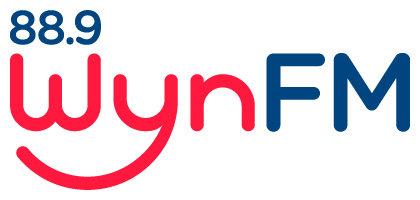    SECURITY CAMERA      USAGE POLICY                                                                                                          Review:   October 2021WYNFM SECURITY CAMERA USAGE POLICYRATIONALEThe installation of security cameras in various locations at the WYN FM Studios will provide enhanced security for Volunteers and Studio broadcast equipment. In the first instance the cameras will be a deterrent to vandalism and theft, and, in the second instance, assist in the arrest and prosecution of any person or persons vandalising WYN FM’s Studios or stealing from it.PRIVACYThere is no inherent potential for breach of any privacy legislation, and no requirement under Victorian law to publicise the operation of the cameras. Nevertheless, signage indicating that the premises are monitored by video surveillance will be displayed in the Station’s reception area and both on-air studios.PROCEDURESThe following conditions apply to the use of the cameras and images captured:Cameras will not be covertly deployedRecording will occur 24 hours per dayImages will be stored on a discrete hard disk and accessible only by personnel who have been authorised by the President. Access to images is possible only with appropriate software and password.Images are overwritten periodically (14-28 days]Images will only be retrieved or reviewed in response to any of the following:Attempted or successful break-inVandalismDamage to propertyTheft of propertyPhysical injury through accidentPhysical injury through assaultComplaint of threat to safetyOther Insurance events Should any event above involve a Volunteer/s, those people will have the opportunity to be involved in the enquiry process.Images from the hard disk storage may be provided to Police in hard or electronic form in order to facilitate investigation of illegal acts and a copy will be retained by WYN FM.Apart from the above, images may not be reproduced or shared with any person who is not authorised by the President to view the images.Any enquiry in relation to this security measure may be directed to the President.TAMPERING & WILFUL DAMAGEAny unauthorised persons who wilfully damage or tamper with the normal operation of the security cameras will face suspension or expulsion from WYN FM. There is a right of appeal via the Internal Conflict Policy.Documents relating to this PolicyWynFM Community Radio Inc ConstitutionWynFM Community Radio Inc PoliciesVolunteer PolicyHealth and Safety PolicyInternal Conflict Resolution PolicyDrug and Alcohol Policy